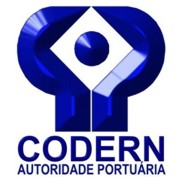 CODERN – COMPANHIA DOCAS DO RIO GRANDE DO NORTE Contato da autoridade de monitoramento da Lei de Acesso à Informação -art. 40 da Lei 12.527, de 201. (IN nº 84/2020 – TCU – art. 8º, inciso I, i)ContatoContatoAutoridade de MonitoramentoAlessandro Jefferson Gomes de LimaCargoOuvidorContato(84) 99139-4506E-mailouvidoria@codern.com.br